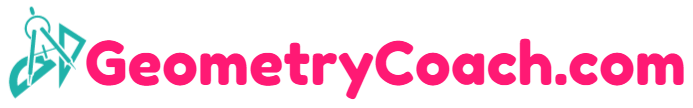 1-2 Points Lines and PlanesDISCLAIMER: These resources are not created or maintained by GeometryCoach.com. Links should always be verified before students are allowed to freely click on them.Khan Academyhttps://www.khanacademy.org/math/basic-geo/basic-geo-lines/lines-rays/v/language-and-notation-of-basic-geometryhttps://www.khanacademy.org/math/basic-geo/basic-geo-lines/lines-rays/v/lines-line-segments-and-raysAcademic lesson about points, lines, and planes.Online Gamehttps://eu.ixl.com/math/grade-10/identify-parallel-perpendicular-and-skew-lines-and-planesA game involving points, lines, and planes.YouTubehttps://www.youtube.com/watch?v=Q04WNIZH5c8Lesson about points, lines, and planes.